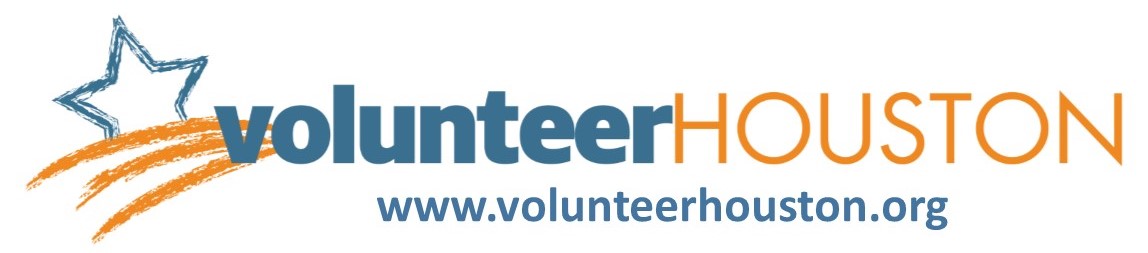 SAMPLE VIRTUAL VOLUNTEER JOB PROFILEVolunteer Role		Job titleGoals			List 1-3 measurable action items. Include time constraints, number of clients to visit, etc.Impact	Describe the impact this work will have on your organization’s clients, members or constituents.Record Your Hours	HINT: You and your volunteers can track their hours from anywhere in either your or their Volunteer Houston account. And it’s free! Tech Check	[[ORGANIZATION NAME]] will provide:Access to our databaseLogin credentials for XXXXXTablet (must be checked in and out)Volunteer must provide:List the devices and programs will need to provide on their own. Example: computer, smartphone, headphones, gmail account, hardwired vs. wifi internet connection.We Appreciate Our Volunteers!Describe your volunteer recognition program here. Everyone likes to be recognized differently, so give your volunteers options when you can. Here are some ideas:Shout out on your social channelsShirt, lapel pin, stickerPrinted or digital certificateWAIVERS + AGREEMENTSConfidentiality agreementIf you volunteers will have access to sensitive information, include a statement in this section. See these samples from the National Council of Nonprofits.															
Printed Name					Signature					DateTalent ReleaseI, the Volunteer, grant and convey unto [[ORGANIZATION]] all right, title, and interest in any and all photographic images and video or audio/digital recordings made by [[ORGANIZATION]], its agents or employees, during my volunteer work for [[ORGANIZATION]], including, but not limited to, any royalties, proceeds, or other benefits derived from such photographs or recordings. I further consent that my name and identity may be revealed therein or by descriptive text or commentary. 															
Printed Name					Signature					DateBackground Check + Identity VerificationExplain why background checks and identity verification are important to your organization. Onboard trustworthy volunteers and provide peace of mind - enabling you to make a greater impact and help create safer environments.List the link/URL for volunteers to start the background check process online through a provider you select. The provider will provide additional language for you to enter here.TIP: Nonprofit organizations registered with Volunteer Houston get discounted background check services through Sterling Volunteers.Other topics for waivers:Use of your organization’s devices and/or softwareGeneral liability waiver